ПРОКУРАТУРА РАЗЪЯСНЯЕТ:Установлена уголовная ответственность  за реабилитацию нацизма	Федеральным законом от 05.05.2014 № 128-ФЗ  в Уголовный кодекс Российской Федерации введена новая статья  354.1 - Реабилитация  нацизма. Закон направлен на противодействие попыткам  посягательств на историческую память  в отношении событий Великой Отечественной войны  1941-1945 годов.	В соответствии с частью первой указанной статьи, за отрицание фактов, установленных приговором Международного военного трибунала для суда и наказания  главных военных преступников европейских стран, одобрение преступлений, установленных указанным приговором, а равно распространение  заведомо ложных сведений  о деятельности СССР в годы Второй мировой войны, совершенные публично, предусмотрено наказание в виде штрафа в размере  от трехсот тысяч  рублей или в размере  заработной платы  или иного дохода осужденного за период до двух лет, либо принудительные работы на срок до  трех лет, либо лишение свободы  на тот же срок.	За те же деяние, совершенные лицом с использованием своего служебного положения  или с использованием средств массовой информации, а равно с искусственным созданием доказательств  обвинения, установлена ответственность по части 2 статьи 354.1 УК РФ и предусмотрены более строгие виды наказаний: штраф от 100 до 500 тыс.руб., принудительные работы  на срок до пяти лет,  а также лишение свободы на срок до пяти лет с лишение права занимать  определенные должности  и заниматься определенной деятельностью на срок до трех лет.  	В соответствии с частью 3 статьи 354.1 УК РФ за публичное распространение  выражающих явное  неуважение к обществу  сведений о днях воинской славы и памятных датах России, связанных с защитой Отечества, а равно осквернение символов  воинской славы России, установлены следующие виды наказаний: штраф в размере  от трехсот тысяч рублей или в размере заработной платы  или иного дохода осужденного за период до двух лет, обязательные работы на срок до 360 часов, исправительные работы на срок до одного года.  Серовская городская прокуратура 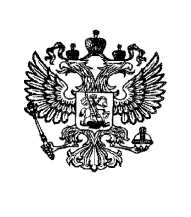 ПРОКУРАТУРАРОССИЙСКОЙ ФЕДЕРАЦИИПРОКУРАТУРАСвердловской областиСеровская городская прокуратураул. Льва Толстого, 14г. Серов, 624992тел./факс: 8 (34385) 6-93-53